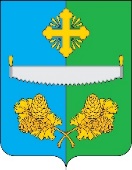 ГЛАВАСЕЛЬСКОГО ПОСЕЛЕНИЯ ТУНДРИНОСургутского муниципального районаХанты-Мансийского автономного округа - ЮгрыПОСТАНОВЛЕНИЕ  от «23» мая 2022 года                                                                                    № 9п. Высокий Мыс О назначении публичных слушаний по проекту решения Совета депутатов сельского поселения Тундрино «Об исполнении бюджета сельского поселения Тундрино за 2021 год»          В соответствии со статьёй 28 Федерального закона от 06.10.2003 № 131-ФЗ «Об общих принципах организации местного самоуправления в Российской Федерации», статьёй 11 устава сельского поселения Тундрино.        1. Назначить по инициативе Совета депутатов сельского поселения Тундрино публичные слушания по проекту решения Совета депутатов сельского поселения Тундрино «Об исполнении бюджета сельского поселения Тундрино за 2021 год» на 30 мая 2022 года в 17:15 часов по адресу п. Высокий Мыс, ул. Советская, 30А в здании МКУК «Высокомысовский ЦДиТ».        2. Утвердить состав организационного комитета по проведению публичных слушаний согласно приложению 1.   3. Установить, что предложения и замечания граждан по проекту решения «Об исполнении бюджета сельского поселения Тундрино за 2021 год» принимаются до 16.00 часов 26 мая 2022 года по адресу п. Высокий Мыс ул. Советская 30а в здании администрации сельского поселения Тундрино.        4. Обнародовать настоящее постановление на официальном сайте муниципального образования сельское поселение Тундрино.5. Опубликовать проект решения Совета депутатов сельского поселения Тундрино «Об исполнении бюджета сельского поселения Тундрино за 2021 год».Глава сельского поселения Тундрино                                            В.В. Самсонов                                                                       Приложение 1 к постановлению                                                                                         главы сельского поселения Тундрино                                                                                         от «20» мая 2022 года №  9Состав организационного комитета по проведению публичных слушанийпо проекту решения Совета депутатов сельского поселения Тундрино«Об исполнении бюджета сельского поселения Тундрино за 2022 год».1.Самсонов Виктор Владимирович     - Глава сельского поселения Тундрино,                                                                   председатель оргкомитета2. Березин Юрий Иванович                  - депутат Совета депутатов сельского                          поселения Тундрино 4 созыва3. Горбунова Валентина Ивановна      - главный бухгалтер сельского поселения                                                                      Тундрино4. Фарносова Елена Алексеевна           - секретарь оргкомитета, специалист 1           категории администрации сельского поселения Тундрино